Как воспитать в детях бережное отношение к природе: обсуждаем на педсовете МБДОУ «Детский сад №15 с. Октябрьское»Старший воспитатель МБДОУ  «Детский сад№15 с. Октябрьское»Тибилова Рузана Сергеевна.12.12.2017г./Педсовет по главной годовой задаче ДОУ: «Формирование экологической культуры у детей дошкольного возраста в рамках ФГОС ДО».Цель педагогического совета: Совершенствовать работу в детском саду по формированию у дошкольников основ экологической культуры.Задачи: Расширить представления педагогов об экологическом воспитании детей. Уточнить знание нормативных актов, в которых отражены аспекты экологического воспитания, образования, просвещения.Проанализировать работу педагогов по воспитанию в детях бережного отношения к природе.Совместно определить пути решения дальнейшей работы  ДОУ по экологическому воспитанию.1 часть. Теоретическая.Добрый день, уважаемые коллеги! Приглашаю вас поговорить об экологическом воспитании детей в детском саду, о выполнении главной годовой задачи ДОУ, оценить свою работу и решить главный вопрос: «Что делать, чтобы воспитать в детях бережное отношение к природе?»Согласно Указу Президента РФ от 05.01.2016 №7  -  2017 год объявлен Годом экологии. Его цель – «привлечь внимание общества к вопросам экологического развития РФ, сохранения биологического разнообразия и обеспечения экологической безопасности». В этом учебном году 2017-2018г.г., главной годовой задачей мы определили:  «Формирование экологической культуры у детей дошкольного возраста в рамках ФГОС ДО».  Проблемы экологического воспитания вышли на первый план, и им уделяют всё больше внимания. Почему эти проблемы стали актуальными? В чем причина?Причина – в деятельности человека в природе, часто безграмотная, неправильная с экологической точки зрения, расточительная, ведущая к нарушению экологического равновесия.  Природа принадлежит к абсолютным ценностям высшего порядка, ибо она является основой существования человека на Земле и определяет его не только физическое, но и духовное благополучие.
Каждый из тех, кто принёс и приносит вред природе, когда-то был ребёнком. Вот почему так велика роль дошкольных учреждений в экологическом воспитании детей, начиная с раннего возраста.Чтобы говорить об экологическом воспитании, давайте уточним, что такое экология.Слово «экология» древнегреческое: «эко» - жилище, «логос» - понятие, наука. Термин впервые предложил немецкий биолог Эрнст  Геккель в 1866 году в книге «Общая морфология организмов».Экологическое воспитание предполагает: Становление и развитие у ребенка экологической культуры, бережное отношение к родной земле; Формирование у детей экологической картины мира, развития у них стремления беречь и охранять природу; Воспитание чувства ответственности за состояние природных ресурсов и разумное взаимодействие с ними.Нормативные документы, в которых отражены аспекты экологического воспитания, образования, просвещения:Конвенция о правах ребенка от 20.11.1989.  Конституция Российской Федерации от 12.12.1903. Федеральный закон от 10.01.2002 № 7-ФЗ «Об охране окружающей среды». Федеральный государственный образовательный стандарт дошкольного образования (от 17 октября 2013г., №1155, вступивший в силу с января 2014 года). Стратегия развития воспитания в Российской Федерации на период до 2025 года, утв. Распоряжением Правительства РФ от 29.05.2015 № 996 – р. В Стандарте экологическое воспитание на ступени дошкольного детства в воспитательно-образовательной работе  формируется через образовательные области, которые представляют собой «определенные направления развития и образования детей». Это значит, что экологическое воспитание  детей в ДОО осуществляется через них.Целевые ориентиры Стандарта предусматривают формирование у детей к концу дошкольного периода представлений о живой и неживой природе, знаний из области естествознания. Работа по ФГОС в ДОУ требует новые подходы, методы и технологии  экологического воспитания дошкольников.Как реализуются основы экологического самосознания детей на практике в  нашем ДОУ?Экологическое воспитание в МБДОУ №15 осуществляется  по парциальной  программе:  С. Н. Николаева "Юный эколог".  Программа  С. Н. Николаева "Юный эколог",  реализуется в пяти образовательных областях  с учетом образовательной программы ДОУ (ООП). Как реализуется данная программа в образовательных областях в рамках Стандарта. Рассмотрим их по отдельности:Образовательная область «Познавательное развитие».Первый раздел программы  из области естествознания – «Неживая природа – среда жизни растений, животных, человека» - направлена на формирование элементарных представлений о мироздании, о Солнечной системе и о том, что планета Земля уникальна по своим условиям, - только на ней живут растения, животные и человек. Дети узнают свойства воды, воздуха, почвы и то, что они являются основными факторами жизни на Земле; получают знания о сезонных явлениях природы.Второй раздел программы – «Многообразие растений и их связь со средой обитания» - это сведения о растениях, которые окружают ребенка с самого рождения – многообразие комнатных растений, растущие на территории детского сада и в ближайшем окружении. Получают представления об их внешнем строении, узнают, для чего растениям нужны корни, листья, стебель, цветы и пр., об климатических условиях жизни, как переносят смену времен года.Третий раздел программы – «Многообразие животных и их связь со средой обитания» - дети наблюдают тех животных, которые имеются в их жизненном пространстве, обитателей уголков природы, домашних животных, птиц и насекомых на участке. Знакомятся с различными дикими животными по картинам, видеофильмам, книгам, узнают о формах их приспособления к жизни в разных средах (на земле и в почве, в воде и в воздухе, в лесу и в пустыне, в Арктике и т. д.)Четвертый раздел программы – «Рост и развитие растений и животных, их связь со средой обитания» - посвящен уникальной области, которая отличает все живое от неживых объектов природы и искусственно созданных предметов. Дети на практике узнают, как и в каких условиях растут растения – от семени до семени, как птицы выводят птенцов, звери – новорожденных беспомощных малюток, что позволяет получить детям элементарные знания, значимые для становления бережного, доброго, гуманного отношения к живому, к природе в целом.Пятый раздел программы – «Жизнь растений и животных в сообществе» - имеет целью показать связи, существующие в природе. Дети узнают, что в природе все взаимосвязано, в природе все живое живет не по отдельности, а в сообществах (лес, луг, горы, вода и др.). Почему в природе нет ничего лишнего - эти представления помогут детям осмыслить правила поведения на природе.Шестой раздел программы – «Взаимодействие человека с природой» - раскрывает три важные позиции.Первая позиция: человек – живое существо, и все разнообразие живой и не живой природы является для него средой обитания, в которой он хорошо себя чувствует. Дети узнают, что растения обогащают воздух кислородом, необходимым для здоровья; в лесу растут грибы, ягоды, орехи, лекарственные травы; человеку нужна чистая вода для питья.Вторая позиция – повествует о том, что, взаимодействуя с природой, человек широко использует ее в своем хозяйстве: строит дома из дерева, отапливает их  дровами и углем, добывает нефть, минералы из недр Земли, на реках строит электростанции и т.д.Третья позиция – об охране природы: человек не только использует природные богатства Земли, но и охраняет их, восстанавливает. Дети узнают о «Красной книге», куда внесены исчезающие растения и животные, узнают о заповедниках, национальных парках, выращиваемых лесах и т.д.Таким образом, через образовательную область «Познавательное развитие» дети получают элементарные, но очень обстоятельные знания из области естествознания, которые являются основой осознанного отношения к объектам природы, частью пространства жизнедеятельности человека.Образовательная область «Речевое развитие».Познание окружающего мира осуществляется через наглядные образы (картины, книги, телевизор, театр,  экскурсии) и практическую деятельность.Формы познания сопровождаются речью (беседы, обсуждения, вопросы-ответы, чтение, рассказы), т.е. параллельно с познавательной и в полном единстве реализуется образовательная область «Речевое развитие». Познавая природу,  дети интенсивно расширяют словарный запас через объекты и явления, признаки и  качества предметов. При рассматривании и составление рассказов дети учатся повествованию, связной речи, упражнению в построении предложения, правильному построению грамматического строя, учатся задавать вопросы: Зачем? Почему?  Образовательная область «Социально-коммуникативное развитие».Экологическое воспитание хорошо согласуется с образовательной областью «Социально-коммуникативное развитие». Коллективный труд в природе, на участке детского сада, клумбе, в уголках природы, дети усваивают моральные и нравственные ценности (необходимость осторожного, бережного обращения с любыми живыми существами, ценность жизни), способствует развитию социального и эмоционального интеллекта, волевой саморегуляции, готовности к совместной деятельности и коммуникации.Социально значимые мероприятия в детском саду: «Панорама добрых дел» - с декабря по апрель; акция «Зеленая елочка – живая иголочка» - декабрь - январь; «День Земли»; «Живая вода» и др. формируют у детей начала экологической культуры – социокультурное новообразование личности, учит дошкольников правильно ориентироваться и взаимодействовать с ближайшим природным окружением.Образовательная область «Художественно - эстетическое развитие» - является очень важной. Эмоциональный отклик детей на прекрасное в окружающем мире возникает в том случае, если они имеют возможность созерцать красоту природы наглядно и в произведениях искусства. Красота живой природы – это экологический феномен. Наблюдение красивых явлений, объектов природы побуждает детей к художественно-творческой деятельности (рисованию, лепке, аппликации, искусству), в которой они осмысленно отражают свои переживания красоты. С детьми старшего дошкольного возраста проводятся комплексные мероприятия, на которых дети осмысливают красоту пейзажей в репродукциях картин великих художников. Эти мероприятия проводятся в конце каждого сезона. Комплексное мероприятие состоит из нескольких частей: сначала дети рассматривают модель сезона, представленную на трех страницах календаря (три месяца одного сезона), обсуждают, как выглядели деревья, кустарники , покров земли, какая была погода, объясняют причины, почему природа выглядит именно так, подводят итог – делают обобщение в сезоне. Затем идут в выставочный зал «Галерею», где представлены лучшие пейзажные работы, дети любуются красотой природных явлений данного сезона, высказывают оценочные суждения. И в конце отправляются в художественную мастерскую, чтобы самим  отразить свои впечатления на бумаге, запечатленную в наблюдениях красоту увиденной природы.В заключение представляют свои рисунки, делясь своими рассуждениями о нарисованном. Связь художественно – эстетического развития  с экологическим воспитанием обеспечивает взаимно обогащенное развитие личности ребенка.Образовательная область «Физическое развитие» - эта область также связана с экологическим воспитанием – через предметно-развивающую среду, в которой живут дети в детском саду.Красота окружающего мира рождает чувство привязанности к тому месту, где родился и живёшь, и, в конечном счёте, любовь к Отечеству."Рыбе – вода, птице – воздух, зверю – лес, степи, горы. А человеку нужна Родина. И охранять природу – значит охранять Родину". Так говорил русский писатель Михаил Пришвин.Раскрыть перед ребёнком красоту природы и научить увидеть её – дело сложное. Для этого педагог сам должен уметь жить в гармонии с природой, а дети должны быть готовы подражать каждое его движение. Они очень наблюдательны и внимательны к словам педагога, хорошо отличают положительное и отрицательное в действиях взрослых. Экологическая воспитанность, искренняя любовь к природе означает не только определённое душевное состояние, восприятие её красоты, но и её понимание и познание.Таким образом, важнейшим условием успешной реализации комплексного подхода является создание среды, в которой взрослые личным примером демонстрируют детям правильное отношение к природе и активно, по мере своих возможностей, вместе с детьми участвуют в природоохранной деятельности.Эколого-развивающая среда – это важнейшее условие реализации системы экологического воспитания дошкольников и достижения программных воспитательно-образовательных результатов, определяемых Стандартом.Только обогащенные природные условия смогут обеспечить достижение целевых ориентиров – сформировать у детей элементарные представления о живой природе и естествознании.Эколого-развивающая среда включает: - комната или уголок природы; - экологическую тропинку; - мини ферма; экологический музей; - птичий столб; - мини огород; - птичий двор; - лесные жители; - насекомые; - подводное царство; - фитогрядки и т.д.В заключение хочу напомнить, что именно от нас зависит, какими будут наши дети. Мы хотим, чтобы они любили природу, понимали ее и берегли. Но мало хотеть, этого надо добиваться совместными усилиями.2 часть. Отчет. Самоанализ педагогов по экологическому воспитанию детей в возрастных группах.3 часть. Практическая:  Тест: «Утверждения» (Приложение 1); Деловая игра для воспитателей: «Экология рядом с нами» (Приложение 2).4 часть. Внесение предложений, решения педагогического совета.РЕШЕНИЯ: 1. Продолжать создавать условия экологического воспитания в ДОУ с целью формирования ценностных ориентаций экологической культуры у воспитанников ДОУ, восприятия себя, как части природы, взаимосвязи человека и природы, проявление инициативы по охране и предупреждению насилия над природой.  Ответ:  Воспитатели  в/гр. Сроки: постоянно в ходе образовательной деятельности и режимных моментов.2.Установить взаимодействие с родителями по формированию экологических представлений и понятий детей дошкольного возраста на основе метода проектов. Сроки до 12. 03. 2018г.3.Обмен опытом. Педагоги возрастных групп организуют исследовательскую деятельность с детьми, представляют свой опыт работы интересными формами и методами экспериментирования. Сроки: до 10.03. 2018г. Приложение 1Тест для педагогов: Утверждения:Предлагаю вам самим оценить свою работу по экологическому воспитанию.Планируемое – обвести.Ф.И.О. воспитателя:________________________________________________ Группа: _____________________________________ МБДОУ №15Я постоянно провожу с детьми наблюдения за объектами природы на территории детского сада.Периодически организую экскурсии с детьми в парк, лес.Воспитанники моей группы знают, какую пользу приносят насекомые и птицы.Наблюдения за объектами природы связываю с занятиями по рисованию, развитию речи, лепке, конструированию.Провожу экологические акции с детьми и родителями.На участке ДОО есть кормушки. Зимой мы с детьми подкармливаем птиц.Читаю детям художественные произведения, подробно обсуждаю, как автор описывает природу.В группе есть картотека загадок о природных явлениях и животных.Дети моей группы знают стихи о природе.В группе есть плакаты и альбомы по теме «Берегите природу», которые сделали дети и родители.Закрепляю правила поведения в природе с детьми и родителями  в ходе совместных мероприятий.Оформляю и постоянно обновляю наглядную агитацию для родителей в группе.По возможности участвую с воспитанниками и их родителями в районных и республиканских экологических конкурсах и акциях.Рассматриваем картины о природе, дети знакомы с художниками, определяют картины по сюжету: натюрморт, пейзаж, портрет.В группе имеется соответствующая экологическая среда.Создаю с детьми проекты на определенную экологическую тему.Выставляю свой опыт работы по экологическому воспитанию публично на сайте ДОУ.Источники: Справочник старшего  воспитателя дошкольного учреждения №7/ИЮЛЬ/2017, стр.4Дошкольное воспитание 5/2014, стр.14; 6/2014, стр.17; 4/2015, стр. 31; 6/2015, стр. 82."Юный эколог" С. Н. Николаевой, "Открой себя" Е. В. Рылеевой, "Наш дом – природа" Н. А. Рыжовой, "Мы" Н. Н. Кондратьевой.Интернет материалы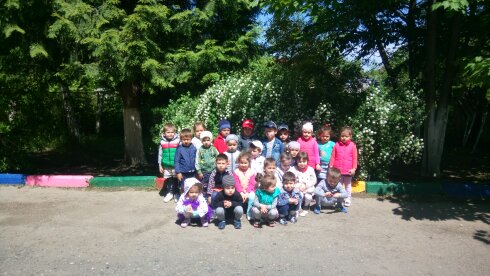 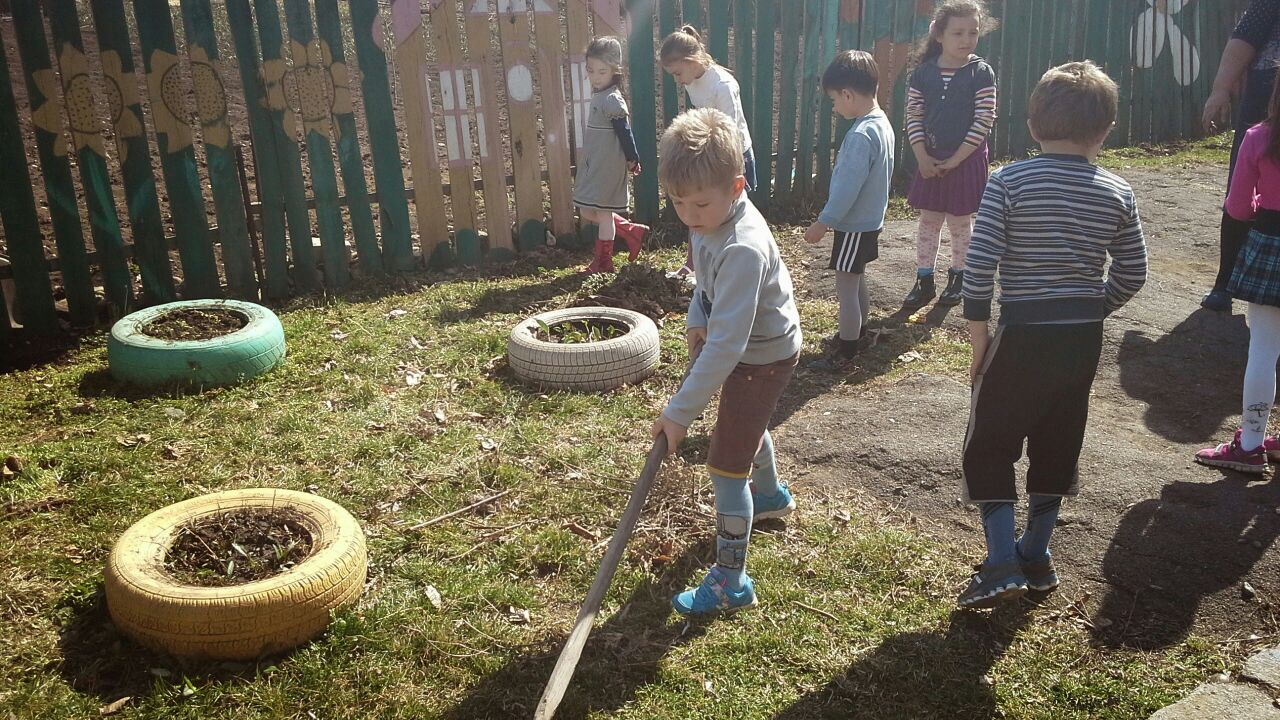 Приложение 2Деловая игра для воспитателей МБДОУ«Детский сад №15 с. Октябрьское» по теме: «Экология рядом с нами»/к педсовету от 12. 12. 2017г./Проводит воспитатель МБДОУ №15: Козаева Альбина Аузбиевна.Цель: активизировать деятельность педагогов; способствовать приобретению ими опыта коллективной работы; совершенствовать практические навыки профессиональной деятельности.Содержание игры.Деловая игра состоит из 4 частей. Каждый этап ее регламентирован, в конце подводится общий итог. В игре участвуют педагоги всех возрастных групп.Игра «Имена». Участники по очереди называют свое имя и дают себе характеристику по первой букве своего имени или, по договоренности, на все буквы.Игра «Фауна». Каждый участник выбирает, какое животное, птицу, рыбу или растение  он попытается изобразить с помощью жестов, мимики, движений. Остальные участники угадывают, какое животное было изображено.Вступительное слово:            Экологическое воспитание становится в наше время важнейшим направлением педагогики детства. Почему? Во-первых, экологически грамотное поведение человека – залог выживания человечества на планете Земля. Во-вторых, в процессе познания природы  у детей вырабатывается способность творчески мыслить, обостряется восприятие, воображение, появляется желание приобретать новые знания.  Любознательность и познавательный интерес являются ценными качествами личности и выражают отношение к окружающей жизни, природе. Основное условие их развития – широкое ознакомление детей с явлениями окружающего мира, природой и воспитание активного, заинтересованного отношения к ним.  Экология – наука об отношении растительных и животных организмов друг к другу и к окружающей их среде.Воспитание экологической культуры – долгий путь формирования правильных способов взаимодействия детей с природой.  Его результатом должно быть не только не только овладение определенными знаниями и умениями, а развитие эмоциональной отзывчивости, умения и желания активно защищать, улучшать, облагораживать природу. Человек, невидящий красоту природы, хуже, чем слепой: у него слепота души. А от того, у кого слепа душа, не жди доброты или честности, преданности или мужества.Чтобы ребенок научился понимать природу, чувствовать ее красоту, читать ее язык, беречь ее богатство, нужно прививать ему эти чувства с самого раннего детства – в тот период, когда интерес к окружающей флоре и фауне велик. Надо стараться пробудить в детях, прежде всего. Интерес к природе, побуждать их  к наблюдениям за явлениями природы, учить сравнивать, делать выводы. Великий педагог В.А. Сухомлинский точно заметил: «Наблюдения необходимы ребенку как солнце, воздух и вода необходимы растению, и для того, чтобы ребенок научился видеть в одуванчике солнышко на ладони, в белой березе – девицу в белом сарафане, - для этого надо бывать на природе, останавливаться, присматриваться, чтобы увидеть».1 часть. Разминка.Что означает термин “экология”?Каковы основные проблемы экологии во всем мире и в нашем городе?В чем основная сущность экологического воспитания детей? Почему им надо заниматься с дошкольного возраста?Каково влияние экологии на здоровье детей?В чем вы видите причины небрежного, порой безжалостного отношения детей к природе? В чем конкретно берете вину на себя как воспитатель?Какова основная роль педагога в экологическом воспитании дошкольников?В какой совместной деятельности с детьми вы можете практически способствовать охране природы?Какая, на ваш взгляд, должна проводиться работа с родителями в ДОУ.Перечислите классиков русской и зарубежной литературы, воспевавших природу в своих произведениях.Перечислите известные вам пословицы и поговорки о природе.Вспомните и кратко перечислите народные приметы о природе.2 часть.  Картотека экологических игр (воспитатели представляют Картотеки экологических игр  своей возрастной группы).3 часть. Игра «Эти забавные животные»Книга рекордов природы.Самый длинный язык у….(хамелеона)Самые умные животные … (дельфины)Самое сильное обоняние у …(бабочки)Больше всего глаз у … (мухи, стрекозы)Лучше всех слышит … (сова)Быстрее всех летает … (стриж)Самый зоркий … (беркут)  Чемпионы по долгожительству … (черепахи)Самые зубастые … (акулы)Чемпион по глотанию… (удав)Чемпионы по нырянию… (кит, черепаха)Кто это такие?...  Очень часто под необычными названиями скрываются знакомые животные.Финвал – сельдяной китФенек – пустынная лисаКалан – камчатский боберСервал – кошка из АфрикиКожан – летучая мышьИгрунка – маленькая обезьянкаБородавочник – кабанКабарга – оленьАфалина – дельфинПищуха - заяцПопробуйте объяснить названия известных животных, птиц, насекомых.Пескарь – живет в пескеЛинь – линяет, меняет цвет с желтого,  на розовыйСиница – поет «зинь – зинь»Кулик – кричит «куик»Стрекоза - стрекочетЩегол – денди, щегольКозодой – так и вьется вкруг пасущихся стадСлепень – кусает так больно, что в глазах темно, слепнешь.Волк – тащит добычу волокомНасекомое – насечки на туловище4 часть. Решение кроссворда «Растения рядом с нами».     В детском саду много внимания уделяется развивающей среде  - то есть тому, что окружает ребенка каждый момент в детском саду и что на него влияет – развивает, обогащает мыслительную, игровую и трудовую деятельность. Много внимания уделяется и среде, которая образует экологическое пространство. В этом кроссворде записаны названия растений, которые есть в детском саду и по программе должны быть в групповых уголках природы. Все они вам знакомы, только будьте повнимательнее, и вы их легко отгадаете. В выделенных клеточках появится слово, если будут отгаданы все названия правильно.1. В слове ФОКУС букву О    Замени в мгновение –    И узнаешь ты его.    Назови растение (Фикус)2. Хотели детишки от мамы удрать,    Но мама сумела их удержать.                                                          Вот так и висят те пучки – малолетки.    На нитях зеленых растения – детки (Хлорофитум).3. Среди листьев огоньки –    Ваньки мокрого цветки.    Так прозвал его народ.        Много он водички пьет.   А как правильно назвать –   Постарайся угадать (Бальзамин).4. У меня растет лиана    В кадке около дивана.    Листья у нее резные,    В них окошечки сквозные (Монстера).5. Из листка – на удивленье –    Можно вырастить растение.    Я сорву цветок – не жалко,    Будет новая … (фиалка).6. Весь в колючках, некрасивый,    Но однажды всем на диво    Летом начал он цвести –    Так, что глаз не отвести (Кактус).7. В нашей комнате растет,    Никогда он не цветет.    Листья у него как перья,    А в народе есть поверье –    Где в лесу он зацветет,    Человек там клад найдет (Папоротник).8. Стебли древовидные,    Листья мечевидные.    Может он живет сто лет?    Что вы скажите в ответ? (Алоэ).9. Пахнут стебли и цветочки,    Опушенные листочки.    Ты пораньше утром встань     И полей свою … (герань).     Эти все растения комнатные, за ними можно организовать наблюдения и уход в условиях детского сада.5 часть. Решение педагогических ситуаций. Ситуации задаются всему коллективу.1. На лесной поляне играют четверо детей от пяти до семи лет. Самый маленький кричит: “Давайте поймаем бабочку и подожжем ей крылья!”. Мужчина, идущий мимо и слышавший этот призыв, останавливает мальчика и спрашивает: “Зачем же вам поджигать бабочке крылышки?” Тот отвечает “Просто так…”Чем можно объяснить такую жестокость детей? Каковы методы и приемы воспитания у дошкольников бережного отношения к природе?2. Ира шла домой из детского сада через парк, засаженный кустами смородины, и громко рассказывала маме, как они всей группой поливали их здесь. Но мать была занята собственными мыслями.– Почему ты меня не слушаешь? – спросила Ира и вырвала руку.– Это что еще за капризы?! – вспыхнула мать, сломав молодую ветку смородины, хлестнула ей девочку. А потом зло бросила: – Кому нужны твои хлопоты, это же просто детская игра! Без тебя хватит охранников природы.Какие негативные последствия могут быть у поступка матери?3. Вы идете на работу. На дорожке мирно беседуют две мамы. В это время их дети неподалеку ломают ветки молодого деревца. У обеих в руках уже по большой охапке.Как вы думаете, дети просто непослушны или им никто не говорил о том, что нельзя приносить вред растениям? Вы молча пройдете мимо, в душе осуждая матерей (детей), или остановитесь и поговорите с матерями (детьми)?4. Вы вышли с ребенком на улицу. После ярких солнечных дней стало пасмурно и ветрено. «Опять погода испортилась», - подумаете вы. А что скажите ребенку? О чем вы будете с ним разговаривать?5. Сынишка подходит к матери, которая стирает белье:- Мамочка, поехали сегодня в лес, там птичкам есть нечего. Мы им корм отвезем.- Займись чем-нибудь, сынок, ты видишь, я занята, - отвечает она.Как бы вы поступили в данной ситуации?6. Прогулка по лугу дарит возможность увидеть множество полевых цветов, порою  очень редких. Вам повстречались синеглазые колокольчики. Их так много, что луг, будто тихонечко звенит от их покачивающихся головок. Рука ребенка тянется сорвать цветок, другой. Какими будут ваши действия?7. Находясь на прогулке в лесу, пятилетний Павлик увидел красивую бабочку с оранжевыми крылышками. Мама не знала, как она называется, но предложила сыну внимательно рассмотреть ее и запомнить внешний вид: «Дома мы посмотрим в книге и узнаем ее название».Правильно ли поступила мама? Следует ли всегда сразу отвечать на все вопросы ребенка? Чему способствовала мама постановкой такой задачи?8. Пока мама разговаривала со своей знакомой, двухлетний малыш сорвал на клумбе цветы. Мама возмущена и «выдает» ребенку порцию шлепков. Малыш плачет. Проанализируйте поведение ребенка и матери. Каковы могли быть причины описанного поступка двухлетнего малыша?6 часть. Экспресс - вопросы.Вопросы быстро задаются по очереди каждому педагогу, ответы должны быть также моментальными:Зачем белке длинный и пушистый хвост?Какая ветка не растет на дереве?Почему лиса всю зиму бегает, а медведь спит?На каких полях трава не растет?Каким гребнем голову не расчешешь?Дышит ли цыпленок в яйце?Может ли страус назвать себя птицей?Чем заканчивается день и ночь?Когда небо ниже земли бывает?Сороке через три года, что бывает?Что ест зимой жаба?У кого уши на ногах?Подведение итогов игры… .Рефлексия. От правильного построенных  взаимоотношений человека с природой зависит многое, в том числе и благополучие самого человека. Бережное отношение к природе должно стать нормой поведения людей. Ребенку надо с детских лет внушать, что любить природу – значит творить добро, и  заставить его задуматься над тем, что можно сделать, чтобы наша земля стала краше, зеленей, богаче.Чувством любви к природе наделяется далеко не каждый, как и музыкальным слухом. Поэтому оно нуждается в развитии. Мы, воспитатели ДОУ вместе с родителями являемся первыми проводниками детей в природу.Таким образом, формируя у детей систему знаний об особенностях приспособления разных видов к среде обитания, приобщая их природоохранной деятельности, проводя праздники, утренники, игры экологической направленности и привлекая к работе родителей, воспитатель способствует экологическому воспитанию ребенка, развитию активного и ответственного отношения к природе.  А это  в свою очередь способствует развитию у детей познавательного интереса, любознательности.Спасибо всем педагогам за участие!